Data...............................Imię i nazwisko......................................Grupa....................................................Ocena....................................................FOTOSYNTEZAĆwiczenie 1. Niezbędność światła i dwutlenku węgla w procesie fotosyntezyWykonanieDoświadczenie przeprowadzić na rosnących w doniczkach roślinach pelargonii, które stały dwa dni poprzedzające ćwiczenie w ciemnym pomieszczeniu. Połówkę lub część liścia owinąć dokładnie folią aluminiową (Fot. 1.) i wystawić całą roślinę na działanie intensywnego światła dziennego (na parapecie okna).Liście pelargonii osłonięte folią aluminiowąFot. 1. A. SkoczowskiLiść pelargonii umieścić pod kloszem wraz z szalką Petri’ego wypełnioną stężonym KOH. Całość wystawić na intensywne działanie światła dziennego (na parapecie okna, obok doniczki z pierwszej części doświadczenia). KOH pochłania z atmosfery pod kloszem CO2 i w ten sposób roślina znajduje się w atmosferze pozbawionej CO2.Po 2 godzinach zerwać liść z folią i wrzucić do zlewki z wrzącą wodą. Wrzenie podtrzymywać przez 3 minuty, po czym przełożyć liść do zlewki z 50 ml etanolu. Zlewkę z alkoholem wstawić do gorącej wody. Poruszać liść bagietką w celu przyśpieszenia wypłukania chlorofilu. Zupełnie bezbarwny liść przełożyć do porcelanowej parowniczki i zabarwić płynem Lugola (JKJ). Po chwili roztwór Lugola zastąpić wodą.Analogiczną próbę przeprowadzić na liściu, który znajdował się pod kloszem w atmosferze pozbawionej dwutlenku węgla.Obserwacje i wnioski zapisać poniżej.Obserwacje……………………………………………………………………….………………………………………………………………………….………………………………………………………………………………………………………………………….………………………………………………………………………….………………………………………………………………………………………………………………………….………………………………………………………………………….………………………………………………………………………………………………………………………….………………………………………………………………………………………………….………………………………………………………………………….………………………………………………………………………………………………………………………….………………………………………………………………………………………………….………………………………………………………………………….………………………………………………………………………………………………………………………….………………………………………………………………………….………………………………………………………………………………………………………………………….…………………………Wnioski……………………………………………………………………….………………………………………………………………………….………………………………………………………………………………………………………………………….………………………………………………………………………….………………………………………………………………………………………………………………………….………………………………………………………………………….………………………………………………………………………………………………………………………….………………………………………………………………………………………………….………………………………………………………………………….………………………………………………………………………………………………………………………….………………………………………………………………………………………………….………………………………………………………………………….………………………………………………………………………………………………………………………….………………………………………………………………………….………………………………………………………………………………………………………………………….………………………………………………………………………….………………………………………………………………………………………………………………………….………………………………………………………………………….………………………………………………………………………………………………………………………….………………………………………………………………………………………………….………………………………………………………………………………………………….………………………………………………………………………….………………………………………………………………………………………………………………………….………………………………………………………………………….………………………………………………………………………………………………………………………….………………………………………………………………………….………………………………………………………………………………………………………………………….………………………………………………………………………………………………….………………………………………………………………………….………………………………………………………………………………………………………………………….………………………………………………………………………………………………….………………………………………………………………………….…………………………………………………Ćwiczenie 2. Wpływ czynników zewnętrznych na intensywność fotosyntezy.Metoda liczenia baniekIntensywność fotosyntezy roślin wodnych można mierzyć licząc ilość wydzielonych pęcherzyków tlenu – jednego z produktów fotosyntezy.a) Wpływ natężenia światła na intensywność fotosyntezyWykonanieDo bagietki szklanej przywiązać 10 cm gałązkę moczarki i umieścić w zlewce z odstaną wodą sodową, wierzchołkiem gałązki w dół.Ustalić 3 położenia rośliny wzdłuż jednej linii względem jednego źródła światła (żarówka o mocy 100 W lub lampa halogenowa) np. w odległości 30 cm od siebie (30, 60 i 90 cm). Odległość można zmieniać (zwiększyć lub zmniejszyć) w zależności od mocy posiadanej żarówki i stanu rośliny.Roślinę ustawić w pierwszym położeniu (np. 30 cm od źródła światła) i obserwować wydzielanie się pęcherzyków tlenu z przekroju gałązki. Jeżeli pęcherzyki nie wydzielają się w ogóle, lub wydzielają się nieregularnie i są różnej wielkości, odciąć pod wodą koniec gałązki. Liczyć ilość pęcherzyków tlenu wydzielonych w jednostce czasu (1 minuta). Liczenie przeprowadzić następnie w pozostałych położeniach rośliny względem światła (po ustawieniu zlewki z rośliną w nowym położeniu poczekać 2 minuty na ustabilizowanie się warunków i rozpocząć liczenie).Kolejność pomiarów, w zależności od odległości od źródła światła, powinna być następująca: odległość 1-sza, odległość 2-ga, ponownie odległość 1-sza, odległość 3-cia, ponownie odległość 1-sza.Następnie dodać do zlewki nieco wody sodowej (wzbogacamy wodę w dwutlenek węgla) i ponownie powtórzyć pomiary.Z wyników obliczyć średnią dla każdego położenia i porównać z odległościami od źródła światła, a tym samym z natężeniem światła. Światłomierzem mierzyć natężenia światła w poszczególnych położeniach i porównać z ilościami baniek.Wyniki zanotować w tabeli 1.Tabela 1Wnioski.........................................................................................................................................................................................................................................................................................................................................................................................................................................................................................................................................................................................................................................................................................................................................................................................................................................................................................................................................................................................................................................................................................................................................................................................................................................................................................................................................................................................................................................................................................................................................................................................................................................................................................................................................................................................................................................................................................................................................................................................................................................................................................................................................................................................................................................................................................................................................................................................................................................................................................................................................................................................................................................................................................................................................................................................................................................................................................................................................................................................................................................................................................................................................................................................................................................................................................................................................................................................................................................................................................................................................................................................................................................................................................................................................................................................................................................................................................................................................................................................................................................................................................................................................................................................................................................................................................................................................................................................................................................................................................................................................................................................................................................................................................................................................................................................................................................................................b) Wpływ długości fali świetlnej na intensywność fotosyntezyWykonaniePomiar przeprowadzić tak samo, jak w punkcie a (dla 1 położenia) z tym, że między żarówkę a zlewkę z rośliną wstawić wymienne filtry szklane: czerwony, zielony, niebieski oraz bezbarwny. Za pomocą światłomierza sprawdzić czy natężenie światła przechodzącego przez poszczególne filtry jest równe i ewentualnie wyrównać je przez przesuwanie źródła światła. Liczenie baniek rozpocząć w 2 minuty po założeniu filtra i liczyć przez 1 minutę.Wyniki zanotować w tabeli 2.Tabela 2Wnioski......................................................................................................................................................................................................................................................................................................................................................................................................................................................................................................................................................................................................................................................................................................................................................................................................................................................................................................................................................................................................................................................................................................................................................................................................................................................................................................................................................................................................................................................................................................................................................................c) Wpływ temperatury na intensywność fotosyntezyWykonanieCztery zlewki napełnić wodą o temperaturze ok. 10, 20, 30 i 40 oC.Do termometru bagietkowego przywiązać gałązkę moczarki wierzchołkiem w dół i zanurzyć w probówce z wodą bogatą w dwutlenek węgla (gazowana woda mineralna).W odległości około 30 cm od źródła światła (lampa z żarówką o mocy ok. 100 W) ustawić probówkę z moczarką w zlewce z wodą o 20 oC. Po dwóch minutach policzyć ilość banieczek tlenu wydzielającego się z przekroju gałązki w ciągu 1 minuty. Zanotować temperaturę wody w probówce.Ustawić w tym samym miejscu zlewkę z wodą o temperaturze 10 oC, wstawić do niej probówkę z moczarką i policzyć ilość pęcherzyków tlenu wydzielonego w ciągu minuty. Zanotować temperaturę i ponowić pomiar w temperaturze 20 oC. Następnie przeprowadzić pomiary w temperaturach 30 oC oraz 40 oC i po raz trzeci w 20 oC. Uwaga! Przed rozpoczęciem pomiaru w nowej temperaturze każdorazowo odczekać na ustabilizowanie się wskazań termometru w probówce z moczarką.Porównać otrzymane wyniki zanotowane w tabeli 3 i sporządzić wykres zależności ilości pęcherzyków wydzielonego tlenu przez moczarkę od temperatury.Tabela 3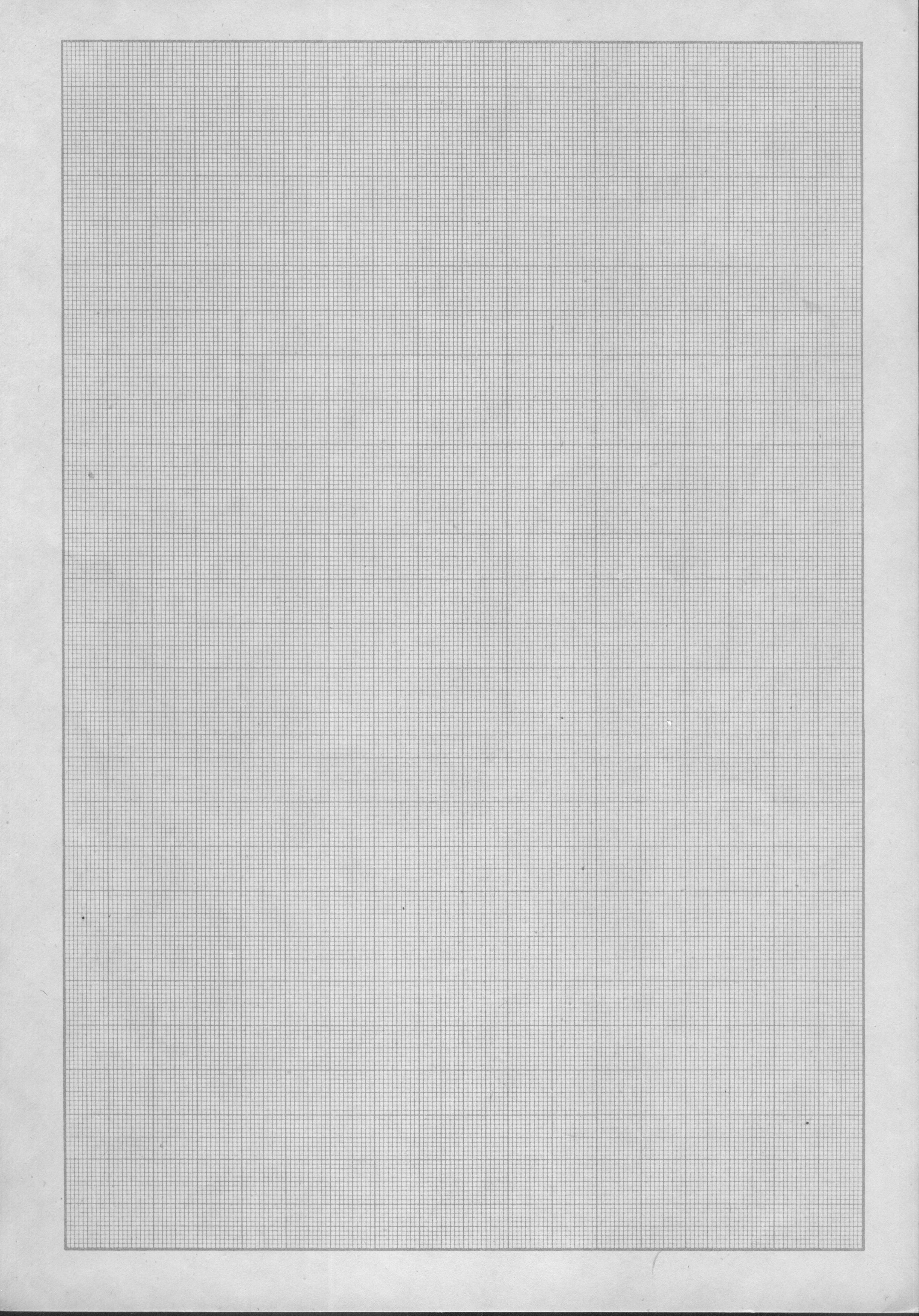 Wnioski.........................................................................................................................................................................................................................................................................................................................................................................................................................................................................................................................................................................................................................................................................................................................................................................................................................................................................................................................................................................................................................................................................................................................................................................................................................................................................................................................................................................................................................................................................................................................................................................................................................................................................................................................................................................................................................................................................................................................................................................................................................................................................................................................................................................................................................................................................................................................................................................................................................................................................................................................................................................................................................................................................................................................................................................................................................................................................................................................................................................................................................................................................................................................................................................................................................................................................................................................................................................................................................................................................................................................................................................................................................................................................................................................................................................................................................................................................................................................................................................................................................................................................................................................................................................................................................................................................................................................................................................................................................................................................................................................................................................................................................................................................................................................................................................................................................................................................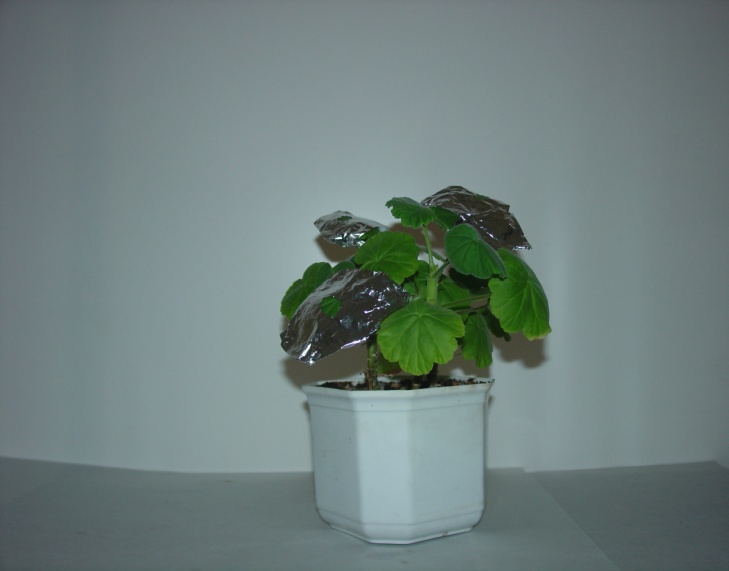 Względna zawartość CO2Odległość od źródła światłaOdległość od źródła światłaOdległość od źródła światłaOdległość od źródła światłaOdległość od źródła światłaŚrednia z położenia 1-szego ±SEWzględna zawartość CO21-sza2-ga1-sza3-cia1-szaŚrednia z położenia 1-szego ±SEWzględna zawartość CO2Ilość pęcherzyków tlenuIlość pęcherzyków tlenuIlość pęcherzyków tlenuIlość pęcherzyków tlenuIlość pęcherzyków tlenuIlość pęcherzyków tlenuWoda odgazowanaWoda gazowanaNatężenie światłaNatężenie światłaNatężenie światłaNatężenie światłaNatężenie światłaBarwa filtraIlość pęcherzyków tlenuNatężenie światłaCzerwonyZielonyNiebieskiBezbarwnyTemperatura[oC]Ilość pęcherzyków tlenu